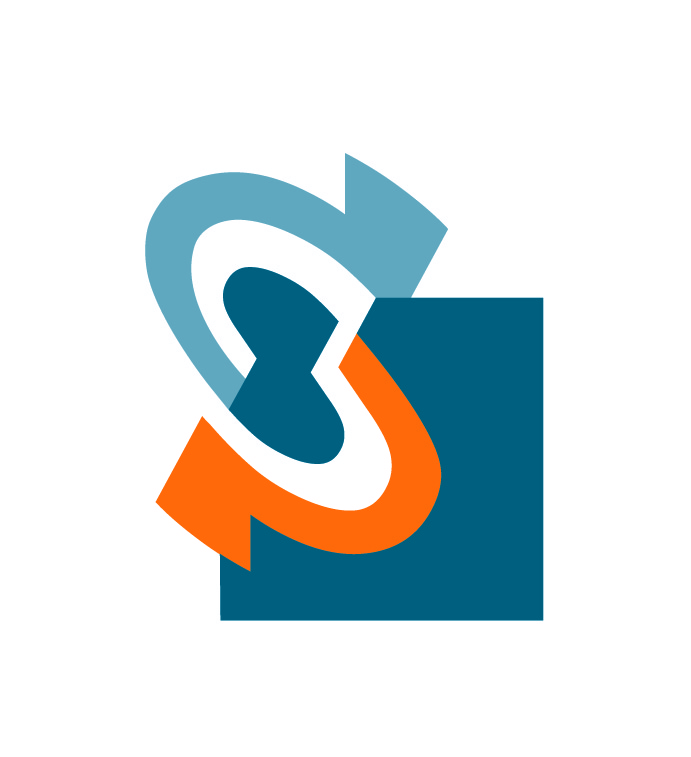 Gesuchsteller:Name, VornameAdressePLZ OrtTelefon / E-MailAnlass:Text … Grund für die UnterstützungBetragshöhe:CHFBemerkungen:	Text ZusatzinformationenOrt / Datum:	5426 Lengnau, 	Unterschrift:	     Entscheid Stiftungsrat:Text …Lengnau,		Visum:	KürzelJetzer-Federer Stiftung, c/o Zürichstrasse 34, 5426 Lengnauanselm.rohner@lengnau-ag.chSiehe RückseiteBeilagen:Bitte Dokumente beilegen oder als pdf-Dateien per Mail mitsendenKontoverbindung:IBAN: IBANInhaberadresse: Inhaberadresse